Week beginning 1st March 2021			Join ‘live’ on TeamsYou should still be reading for at least 10-15 minutes every day. You could also practise your times tables each day by writing them out, playing Hit The Button online, asking some to test you.9.30 – Live register9.35 – 10.20amWord of the Day Shared ReadingLiteracy/Road to Writing – LIVE LESSON FOR INPUT then follow up work11.30 – 12pmMaths – LIVE LESSON FOR INPUT then follow up work11.30 – 12pmMaths – LIVE LESSON FOR INPUT then follow up work11.30 – 12pmMaths – LIVE LESSON FOR INPUT then follow up work11.30 – 12pmMaths – LIVE LESSON FOR INPUT then follow up work1.30pm – check in1.40 – 2pmReading/ Spellings2 – 2.45pm - Foundation SubjectWATCH RECORDED LESSON and follow up work2.45 – 3pm (and after check-in) - Extra activities3pm – Reflection Time check-inMondayEnamoured - Verb have a liking or admiration forShared ReadingThe Diary Of a Young GirlSATURDAY, NOVEMBER 2, 1942 Read through diary entry and identify rubric features. Could any features be added?WALT:  Use coordinating and subordinating conjunctions (RECAP)Co-ordinating conjunctions – watch the video and complete the worksheethttps://www.naturalcurriculum.co.uk/year5/coordinating-conjunctions/bowerbird/screen-1/Subordinating conjunctions – watch the video and complete the worksheethttps://www.naturalcurriculum.co.uk/year5/subordinating-clauses/sunstar-starfish/screen-1/Write x 2 sentences in role as Anne Frank using co-ordinating conjunctions and x 2 using subordinating conjunctionsWALT:  Find the area of a parallelogramParallelogram = a quadrilateral with two pairs of parallel sidesYou will use your knowledge of finding the area of a rectangle to find the area of a parallelogram.You will investigate the link between the area of a rectangle and parallelogram by cutting a parallelogram so that it can be rearranged into a rectangle. Key Questions:Describe a parallelogram.What do you notice about the area of a rectangle and a parallelogram?What formula can you use to work out the area of a parallelogram?Watch the recorded lesson again if you need to and choose the challenge – Uni OR Multi/Rel THEN EA as an extra challengeWALT:  Find the area of a parallelogramParallelogram = a quadrilateral with two pairs of parallel sidesYou will use your knowledge of finding the area of a rectangle to find the area of a parallelogram.You will investigate the link between the area of a rectangle and parallelogram by cutting a parallelogram so that it can be rearranged into a rectangle. Key Questions:Describe a parallelogram.What do you notice about the area of a rectangle and a parallelogram?What formula can you use to work out the area of a parallelogram?Watch the recorded lesson again if you need to and choose the challenge – Uni OR Multi/Rel THEN EA as an extra challengeWALT:  Find the area of a parallelogramParallelogram = a quadrilateral with two pairs of parallel sidesYou will use your knowledge of finding the area of a rectangle to find the area of a parallelogram.You will investigate the link between the area of a rectangle and parallelogram by cutting a parallelogram so that it can be rearranged into a rectangle. Key Questions:Describe a parallelogram.What do you notice about the area of a rectangle and a parallelogram?What formula can you use to work out the area of a parallelogram?Watch the recorded lesson again if you need to and choose the challenge – Uni OR Multi/Rel THEN EA as an extra challengeWALT:  Find the area of a parallelogramParallelogram = a quadrilateral with two pairs of parallel sidesYou will use your knowledge of finding the area of a rectangle to find the area of a parallelogram.You will investigate the link between the area of a rectangle and parallelogram by cutting a parallelogram so that it can be rearranged into a rectangle. Key Questions:Describe a parallelogram.What do you notice about the area of a rectangle and a parallelogram?What formula can you use to work out the area of a parallelogram?Watch the recorded lesson again if you need to and choose the challenge – Uni OR Multi/Rel THEN EA as an extra challengeMR BILLINGS’ ASSEMBLYSpellings Powerpoint(words ending in –able)Spelling sheet – choose 5 spellings to learn and look up the definitions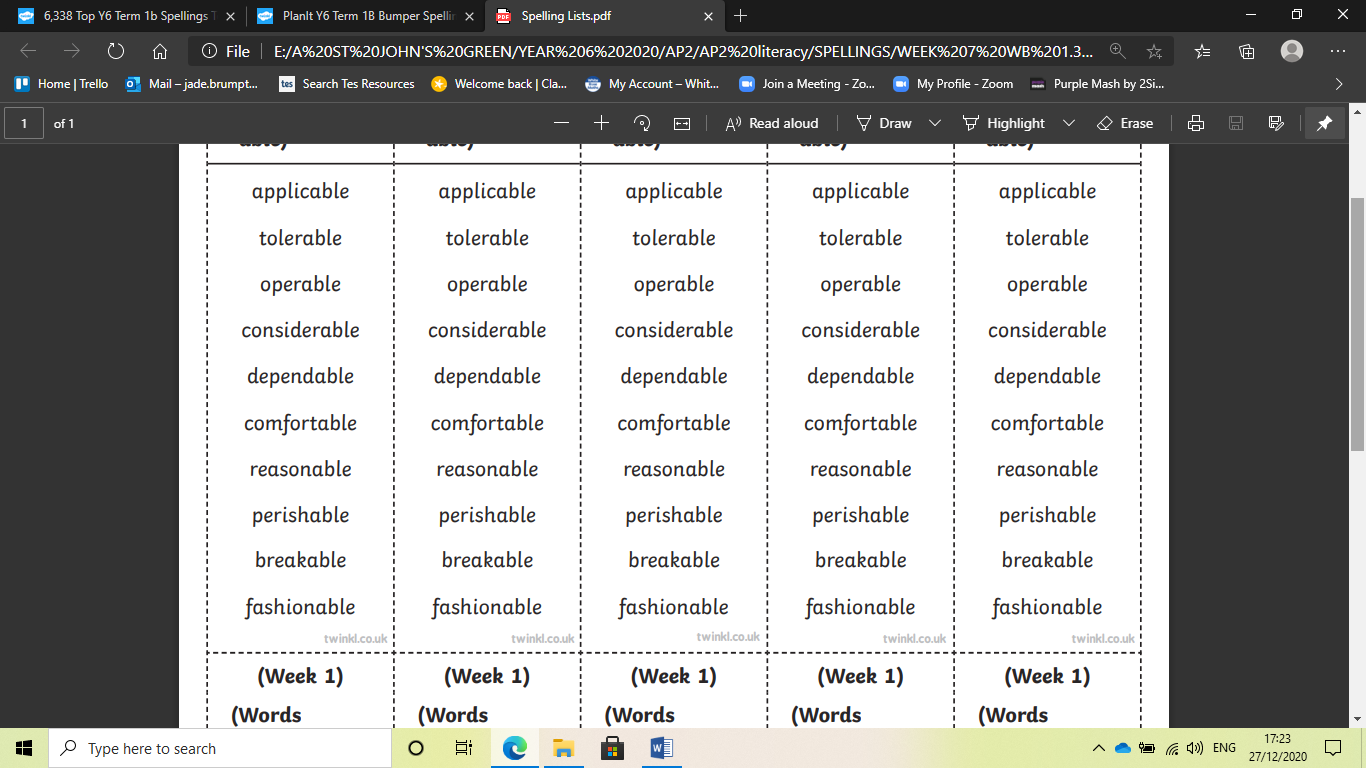 Art Lesson 3 – RECORDEDWALT:  Understand how to create tints and shades by mixing coloursPOWERPOINTWhat do you already know about the colour wheel? Primary colours? How do we make secondary colours? What happens when we mix these colours?  Work through the slides to show/explain shades and tints and includes a video https://www.bbc.co.uk/bitesize/guides/z3bqycw/videoLook at the ‘Over the Top’ painting again.What are the main colours used in the painting?Are they primary, secondary or tertiary? Your TaskCreate shades and tints of the colours given on the chart.These are the main colours used in the painting.If using paint, you will need to record how many ‘paintbrush scoops’ of the colour and white/black you have used (ratio!)Storytime with Ms SmalleyTuesdayBlithely - Adverb in a way that shows a casual and cheerful indifference considered to be callous or improper.Shared ReadingThe Diary Of a Young Girl - SUNDAY, DECEMBER 13, 1942 Read through diary entry and identify rubric features. Could any features be added?10.30am – World Book Day assembly with David Walliamshttps://www.worldofdavidwalliams.com/join-david-walliams-for-his-amaaaaazing-assembly-for-world-book-day/WALT:  Use a range of rubric features SHARED WRITING WRITE ON PAPER IF YOU CAN PLEASEWho is our audience?What is our purpose?What Rubric features can you recall?Write down x 4 features you will include today.Success CriteriaI can use a range of conjunctionsI can up-level vocabulary choices using a thesaurusI can use a range of fronted adverbialsI can use relevant Y5/6 spelling words throughout I can proof read my work and check it makes senseI can check I have maintained a consistent tense throughout my writing I can act on any ‘green’ comments or verbal feedback made I can check my work against the rubricYou can magpie words/phrases from the Shared Writing but remember to change parts to make it your own.WRITE DAY ONE TODAY.Blithely - Adverb in a way that shows a casual and cheerful indifference considered to be callous or improper.Shared ReadingThe Diary Of a Young Girl - SUNDAY, DECEMBER 13, 1942 Read through diary entry and identify rubric features. Could any features be added?10.30am – World Book Day assembly with David Walliamshttps://www.worldofdavidwalliams.com/join-david-walliams-for-his-amaaaaazing-assembly-for-world-book-day/WALT:  Use a range of rubric features SHARED WRITING WRITE ON PAPER IF YOU CAN PLEASEWho is our audience?What is our purpose?What Rubric features can you recall?Write down x 4 features you will include today.Success CriteriaI can use a range of conjunctionsI can up-level vocabulary choices using a thesaurusI can use a range of fronted adverbialsI can use relevant Y5/6 spelling words throughout I can proof read my work and check it makes senseI can check I have maintained a consistent tense throughout my writing I can act on any ‘green’ comments or verbal feedback made I can check my work against the rubricYou can magpie words/phrases from the Shared Writing but remember to change parts to make it your own.WRITE DAY ONE TODAY.WALT:  Understand the concept of volume You will understand that volume is the amount of solid space something takes up. You will look at how volume is different to capacity, as capacity is related to the amount a container can hold. Key Questions:Does your shape always have 4 centimetre cubes? Do they take up the same amount of space?How can this help us understand what volume is?If the solid shapes are made up of 1 cm cubes, can you complete the table? Look at shape A, B and C. What’s the same and what’s different? How is capacity different to volume?Watch the recorded lesson again if you need to and choose the challenge – Uni OR Multi/Rel THEN EA as an extra challengeWALT:  Understand the concept of volume You will understand that volume is the amount of solid space something takes up. You will look at how volume is different to capacity, as capacity is related to the amount a container can hold. Key Questions:Does your shape always have 4 centimetre cubes? Do they take up the same amount of space?How can this help us understand what volume is?If the solid shapes are made up of 1 cm cubes, can you complete the table? Look at shape A, B and C. What’s the same and what’s different? How is capacity different to volume?Watch the recorded lesson again if you need to and choose the challenge – Uni OR Multi/Rel THEN EA as an extra challengeWALT:  Understand the concept of volume You will understand that volume is the amount of solid space something takes up. You will look at how volume is different to capacity, as capacity is related to the amount a container can hold. Key Questions:Does your shape always have 4 centimetre cubes? Do they take up the same amount of space?How can this help us understand what volume is?If the solid shapes are made up of 1 cm cubes, can you complete the table? Look at shape A, B and C. What’s the same and what’s different? How is capacity different to volume?Watch the recorded lesson again if you need to and choose the challenge – Uni OR Multi/Rel THEN EA as an extra challengeTrue or False questions Read the text about pheasants. Write down the statements (or print off the sheet) and tick true or false.INDEPENDENT LEARNING – NO CHECK INsP.EGo for a brisk walk around your garden if you have one.Yogahttps://www.youtube.com/watch?v=LloIRO5R3ysAgility BoxSee sheet for instructions.P.E with Joe Wicks Choose a workout from this week on YoutubeOaks Academy – Design TechnologyCooking and Nutrition: Healthy and varied diets – LESSON 2https://classroom.thenational.academy/units/cooking-and-nutrition-healthy-and-varied-diets-ec15Complete the quiz and watch the video.Use the PDF or Powerpoint to complete the activity.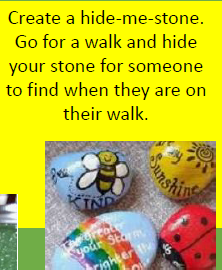 Storytime with Ms SmalleyWednesdaySombre - Adjective having or conveying a feeling of deep seriousness and sadness.Shared ReadingThe Diary Of a Young GirlSUNDAY, FEBRUARY 20, 1944 Read through diary entry and identify rubric features. Could any features be added?Up-levelling vocabulary task - Thesaurus What words do you tend to overuse? Create word lists for the words below (see sheet):Bad          ColdSaw         Nice Got         Scared Quiet      SatWALT:  Use a range of rubric features SHARED WRITING WRITE ON PAPER IF YOU CAN PLEASEWho is our audience?What is our purpose?What Rubric features can you recall?Write down x 4 features you will include today.You can magpie words/phrases from the Shared Writing but remember to change parts to make it your own.WRITE DAY TWO TODAY.WALT:  Find volume by counting cubesYou should understand that volume is the space occupied by a 3-D object.You will start by counting cubic units (1 cm³) to find the volume of 3D shapes. Key Questions:What’s the same and what’s different between area and volume?Can you explain how you worked out the volume? What did you visualise?What units of measure could we use for volume? (Explore cm³, m³, mm³ etc.)Watch the recorded lesson again if you need to and choose the challenge – Uni OR Multi/Rel THEN EA as an extra challengeWALT:  Find volume by counting cubesYou should understand that volume is the space occupied by a 3-D object.You will start by counting cubic units (1 cm³) to find the volume of 3D shapes. Key Questions:What’s the same and what’s different between area and volume?Can you explain how you worked out the volume? What did you visualise?What units of measure could we use for volume? (Explore cm³, m³, mm³ etc.)Watch the recorded lesson again if you need to and choose the challenge – Uni OR Multi/Rel THEN EA as an extra challengeWALT:  Find volume by counting cubesYou should understand that volume is the space occupied by a 3-D object.You will start by counting cubic units (1 cm³) to find the volume of 3D shapes. Key Questions:What’s the same and what’s different between area and volume?Can you explain how you worked out the volume? What did you visualise?What units of measure could we use for volume? (Explore cm³, m³, mm³ etc.)Watch the recorded lesson again if you need to and choose the challenge – Uni OR Multi/Rel THEN EA as an extra challengeWALT:  Find volume by counting cubesYou should understand that volume is the space occupied by a 3-D object.You will start by counting cubic units (1 cm³) to find the volume of 3D shapes. Key Questions:What’s the same and what’s different between area and volume?Can you explain how you worked out the volume? What did you visualise?What units of measure could we use for volume? (Explore cm³, m³, mm³ etc.)Watch the recorded lesson again if you need to and choose the challenge – Uni OR Multi/Rel THEN EA as an extra challengeSpelling PractisePractise writing each of your spellings out x 5. Write each one in a sentence.Challenge – can you include a relative clause?Art Lesson 4 – RECORDEDWALT:  Follow a procedure to sketch on paperPOWERPOINTQuick Quiz!Answer questions on a sheet – how much can you remember?Recall what the painting is calledIdentify when it was createdName the artist Tell me where the painting is setDescribe why it was madeList 4 vocabulary words we are focusing on during this unitWe will be using a square the same size as the viewfinder we used last week (12cm x 12cm). Print off the paper and draw in the square OR measure a square 12cm x 12cm.YOUR TASKSUse a HB pencil to recreate a section onto the correctly sized paper.Paint/colour your work.Complete your self evaluation sheet.Storytime with Ms SmalleyThursdayWORLD BOOK DAY!Spelling Test – words ending in –ableWALT:  Find the volume of a cuboidYou will make the link between counting cubes and the formula (𝑙 × 𝑤 × ℎ) for calculating the volume of cuboids.You should realise that the formula is the same as calculating the area of the base and multiplying this by the height.Key Questions:Can you identify the length, width and height of the cuboid?If the length of a cuboid is 5 cm and the volume is 100 cm³, what could the width and height of the cuboid be?What knowledge can I use to help me calculate the missing lengths?Watch the recorded lesson again if you need to and choose the challenge – Uni OR Multi/Rel THEN EA as an extra challenge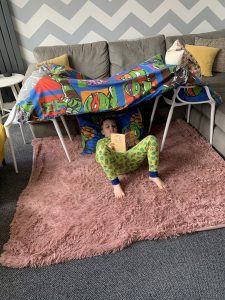 Build a ‘Reading Den’ and spend time in it during the day, reading your favourite book. Photos to be sent into school – these will be added to the website and a display created at both AF and T sites.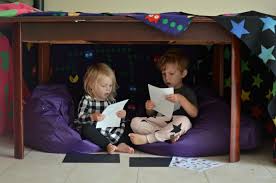 10.30 – 10.45 - LIVEWho is Elizabeth Laird? Where have you heard the name before? What is she known for? Read the biography.ActivityUsing the biography information, write an acrostic poem for Elizabeth Laird.11.30 – 11.45 – LIVEJust A Minute (well, 2 minutes!) How much can you recall from Oranges in No Man’s Land?  List!Quick Quiz! (10 questions)ActivityDesign a new front cover for this story. Include: title, author, pictures to give clues about the story, eye-catching12.00 – 12.15 - LIVE10.30 – 10.45 - LIVEWho is Elizabeth Laird? Where have you heard the name before? What is she known for? Read the biography.ActivityUsing the biography information, write an acrostic poem for Elizabeth Laird.11.30 – 11.45 – LIVEJust A Minute (well, 2 minutes!) How much can you recall from Oranges in No Man’s Land?  List!Quick Quiz! (10 questions)ActivityDesign a new front cover for this story. Include: title, author, pictures to give clues about the story, eye-catching12.00 – 12.15 - LIVE10.30 – 10.45 - LIVEWho is Elizabeth Laird? Where have you heard the name before? What is she known for? Read the biography.ActivityUsing the biography information, write an acrostic poem for Elizabeth Laird.11.30 – 11.45 – LIVEJust A Minute (well, 2 minutes!) How much can you recall from Oranges in No Man’s Land?  List!Quick Quiz! (10 questions)ActivityDesign a new front cover for this story. Include: title, author, pictures to give clues about the story, eye-catching12.00 – 12.15 - LIVEINDEPENDENT LEARNING – NO CHECK INsReading Comprehension - WORLD BOOK DAY!READ A BOOK IN A SERIES – Mr Men and Little MissWHICH BOOK DID YOU ENJOY THAT MR BILLINGS SHARED? WHY? WHAT WAS THE BOOK ABOUT? WHO WAS YOUR FAVOURITE CHARACTER? WHY?HAVE YOU/WILL YOU READ ANY OTHER BOOKS IN THE SERIES?Here is Mrs Wall’s favourite https://www.youtube.com/watch?v=dNE1032Hm_EWORLD BOOK DAY ACTIVITY:Due to Mr Billings’ love of all things Mr Men and Little Miss, we are going to get creative!Visit https://mrmen.com/pages/characters to see which characters there already are.Design a NEW Mr Men or Little Miss character! Look at the example to see how to set it out.Create a comic strip/ write a story about an adventure featuring your character.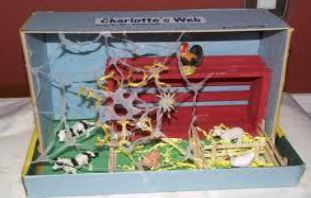 Book in a Box - This will be a competition that runs across the week and photos will be the newsletter on Friday 26th. You need to pick one of the books from the list and design a box for this book.Oranges in No Man's LandThe Black DeathFlying High/Nobody Owns the Sky - Bessie ColemanThe Boy Who Made the World DisappearWar Horse  OR  Private PeacefulStorytime with Ms SmalleyINDEPENDENT LEARNING – NO CHECK INsReading Comprehension - WORLD BOOK DAY!READ A BOOK IN A SERIES – Mr Men and Little MissWHICH BOOK DID YOU ENJOY THAT MR BILLINGS SHARED? WHY? WHAT WAS THE BOOK ABOUT? WHO WAS YOUR FAVOURITE CHARACTER? WHY?HAVE YOU/WILL YOU READ ANY OTHER BOOKS IN THE SERIES?Here is Mrs Wall’s favourite https://www.youtube.com/watch?v=dNE1032Hm_EWORLD BOOK DAY ACTIVITY:Due to Mr Billings’ love of all things Mr Men and Little Miss, we are going to get creative!Visit https://mrmen.com/pages/characters to see which characters there already are.Design a NEW Mr Men or Little Miss character! Look at the example to see how to set it out.Create a comic strip/ write a story about an adventure featuring your character.Book in a Box - This will be a competition that runs across the week and photos will be the newsletter on Friday 26th. You need to pick one of the books from the list and design a box for this book.Oranges in No Man's LandThe Black DeathFlying High/Nobody Owns the Sky - Bessie ColemanThe Boy Who Made the World DisappearWar Horse  OR  Private PeacefulStorytime with Ms SmalleyINDEPENDENT LEARNING – NO CHECK INsReading Comprehension - WORLD BOOK DAY!READ A BOOK IN A SERIES – Mr Men and Little MissWHICH BOOK DID YOU ENJOY THAT MR BILLINGS SHARED? WHY? WHAT WAS THE BOOK ABOUT? WHO WAS YOUR FAVOURITE CHARACTER? WHY?HAVE YOU/WILL YOU READ ANY OTHER BOOKS IN THE SERIES?Here is Mrs Wall’s favourite https://www.youtube.com/watch?v=dNE1032Hm_EWORLD BOOK DAY ACTIVITY:Due to Mr Billings’ love of all things Mr Men and Little Miss, we are going to get creative!Visit https://mrmen.com/pages/characters to see which characters there already are.Design a NEW Mr Men or Little Miss character! Look at the example to see how to set it out.Create a comic strip/ write a story about an adventure featuring your character.Book in a Box - This will be a competition that runs across the week and photos will be the newsletter on Friday 26th. You need to pick one of the books from the list and design a box for this book.Oranges in No Man's LandThe Black DeathFlying High/Nobody Owns the Sky - Bessie ColemanThe Boy Who Made the World DisappearWar Horse  OR  Private PeacefulStorytime with Ms SmalleyFridayNO LIVE TEACHING ALL DAY – YOU WILL NEED TO WATCH THE RECORDED LESSONS AND COMPLETE THE ACTIVITIES INDEPENDENTLY. REMEMBER TO UPLOAD YOUR WORK!Incriminated - Verbmake (someone) appear guilty of a crime or wrongdoingShared ReadingThe Diary Of a Young Girl - MONDAY, APRIL 3, 1944 Read through diary entry and identify rubric features. Could any features be added?WALT:  Use a range of rubric features and edit/improve our workSHARED WRITING WRITE ON PAPER IF YOU CAN PLEASEWho is our audience? What is our purpose?What Rubric features can you recall?Write down x 4 features you will include today.You can magpie words/phrases from the Shared Writing but remember to change parts to make it your own.WRITE DAY THREE TODAY.-Look back at all writing from this unit - submit your completed text.-Check your work against the rubric as you read.-Make sure you have taken on board feedback to avoid making the same mistakes.If you want to, you could read your work out to someone at home for verbal feedback.NO LIVE TEACHING ALL DAY – YOU WILL NEED TO WATCH THE RECORDED LESSONS AND COMPLETE THE ACTIVITIES INDEPENDENTLY. REMEMBER TO UPLOAD YOUR WORK!Incriminated - Verbmake (someone) appear guilty of a crime or wrongdoingShared ReadingThe Diary Of a Young Girl - MONDAY, APRIL 3, 1944 Read through diary entry and identify rubric features. Could any features be added?WALT:  Use a range of rubric features and edit/improve our workSHARED WRITING WRITE ON PAPER IF YOU CAN PLEASEWho is our audience? What is our purpose?What Rubric features can you recall?Write down x 4 features you will include today.You can magpie words/phrases from the Shared Writing but remember to change parts to make it your own.WRITE DAY THREE TODAY.-Look back at all writing from this unit - submit your completed text.-Check your work against the rubric as you read.-Make sure you have taken on board feedback to avoid making the same mistakes.If you want to, you could read your work out to someone at home for verbal feedback.NO LIVE TEACHING ALL DAY – YOU WILL NEED TO WATCH THE RECORDED LESSONS AND COMPLETE THE ACTIVITIES INDEPENDENTLY. REMEMBER TO UPLOAD YOUR WORK!Incriminated - Verbmake (someone) appear guilty of a crime or wrongdoingShared ReadingThe Diary Of a Young Girl - MONDAY, APRIL 3, 1944 Read through diary entry and identify rubric features. Could any features be added?WALT:  Use a range of rubric features and edit/improve our workSHARED WRITING WRITE ON PAPER IF YOU CAN PLEASEWho is our audience? What is our purpose?What Rubric features can you recall?Write down x 4 features you will include today.You can magpie words/phrases from the Shared Writing but remember to change parts to make it your own.WRITE DAY THREE TODAY.-Look back at all writing from this unit - submit your completed text.-Check your work against the rubric as you read.-Make sure you have taken on board feedback to avoid making the same mistakes.If you want to, you could read your work out to someone at home for verbal feedback.WALT:  Assess our learning Complete the White Rose Maths ‘End of Unit Assessment’ sheetWatch the recorded lesson again if you need to and choose the challenge – Uni OR Multi/Rel THEN EA as an extra challengeWALT:  Assess our learning Complete the White Rose Maths ‘End of Unit Assessment’ sheetWatch the recorded lesson again if you need to and choose the challenge – Uni OR Multi/Rel THEN EA as an extra challengePrivate PeacefulListen to the rest of Chapter 4/Ten to Midnight (page 59 – top of 66 in new book cover). Make a note of the 5W’S:WhoWhatWhereWhenWhyOR write a short paragraph to summarise the chapter.INDEPENDENT LEARNING – NO CHECK INsFrench lesson with Mrs Chapman –Lesson 2WALT:  Learn in French some of the countries and languages involved in World War IIVocabularyL’Angleterre = EnglandLa France = FranceL’Italie = ItalyLa Pologne = PolandLa Tchécoslovaquie = CzechoslovakiaL’Allemagne = GermanyUse the ‘WWII (2)’ PowerPoint:Worksheet to complete during following slides (4-28)Storytime with Ms SmalleyOver the weekend…RELAX AND PREPARE YOURSELF FOR COMING BACK TO SCHOOL NEXT WEEK  (have a bath, brush your hair, pack your bag, find clean socks, locate your uniform…)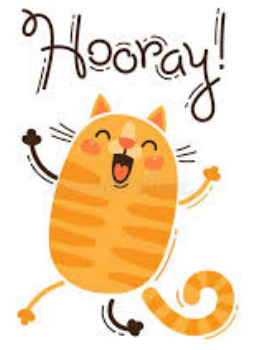 See you on Monday 